Инструкция по подключению к конференции:Для начала работы Вам необходимо скачать и установить приложение ZOOM.Ссылка для скачивания на компьютер/ноутбук https://zoom.us/downloadНа планшет/смартфон приложение необходимо скачать через PlayMarket/AppStore.Далее перейти по ссылке, полученной от технического организатора с приглашением к участию в конференции.Предварительно зарегистрироваться в конференции. В день проведения мероприятия необходимо зайти в почту и перейти по ссылке.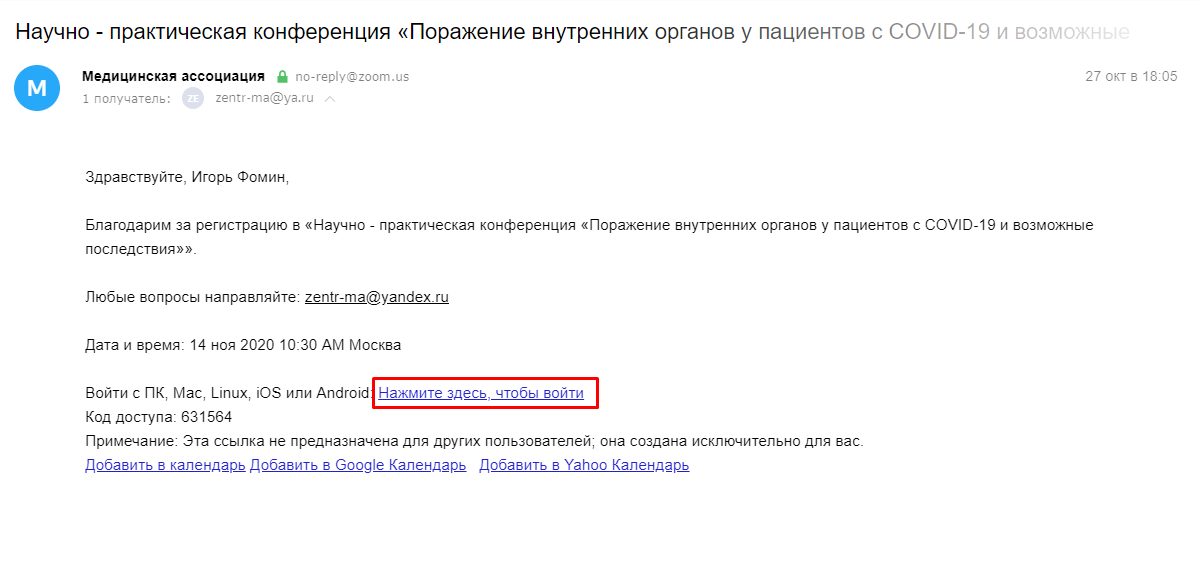 Далее в окошке нажать на кнопу «Открыть приложение», в случае отсутствия окошка нажать кнопку «Запустить конференцию», а затем кнопку «Открыть приложение». 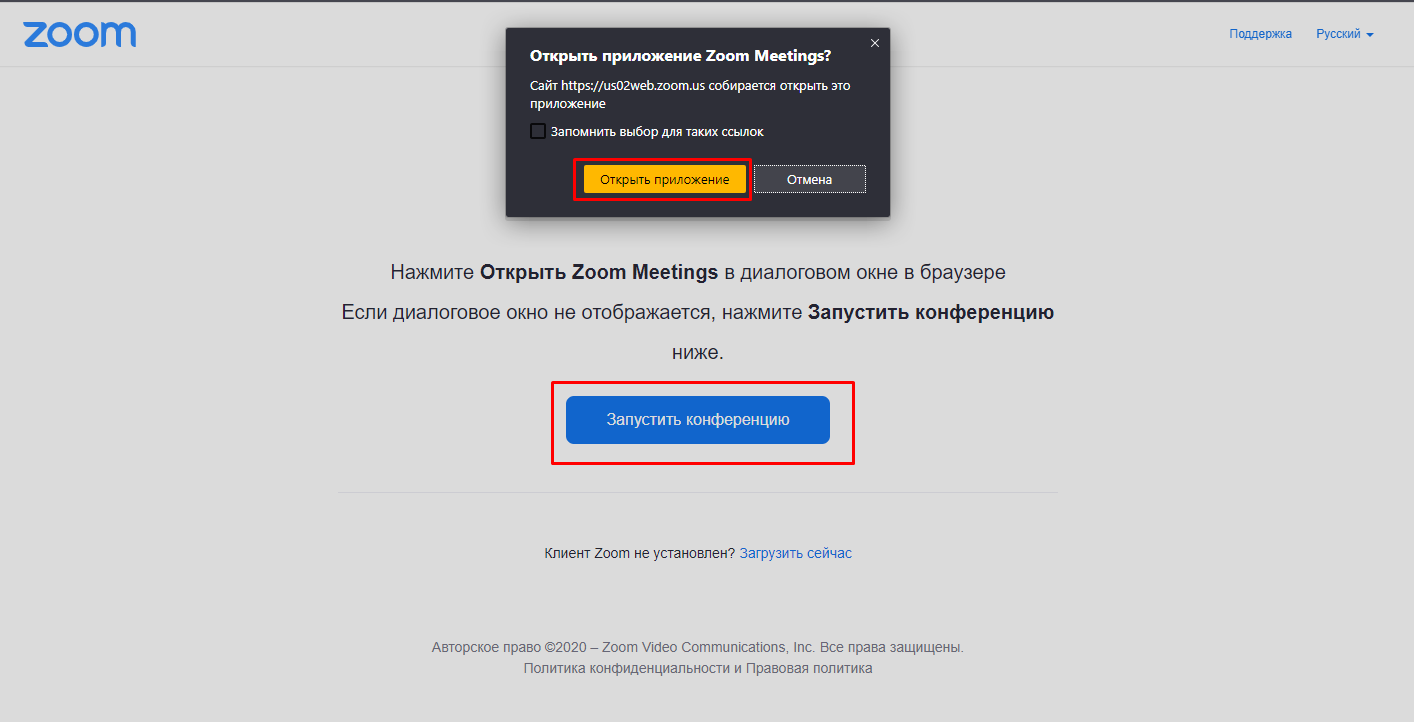 При необходимости ввести код доступа указанный в письме. Присоединиться к конференции и начать просмотр.